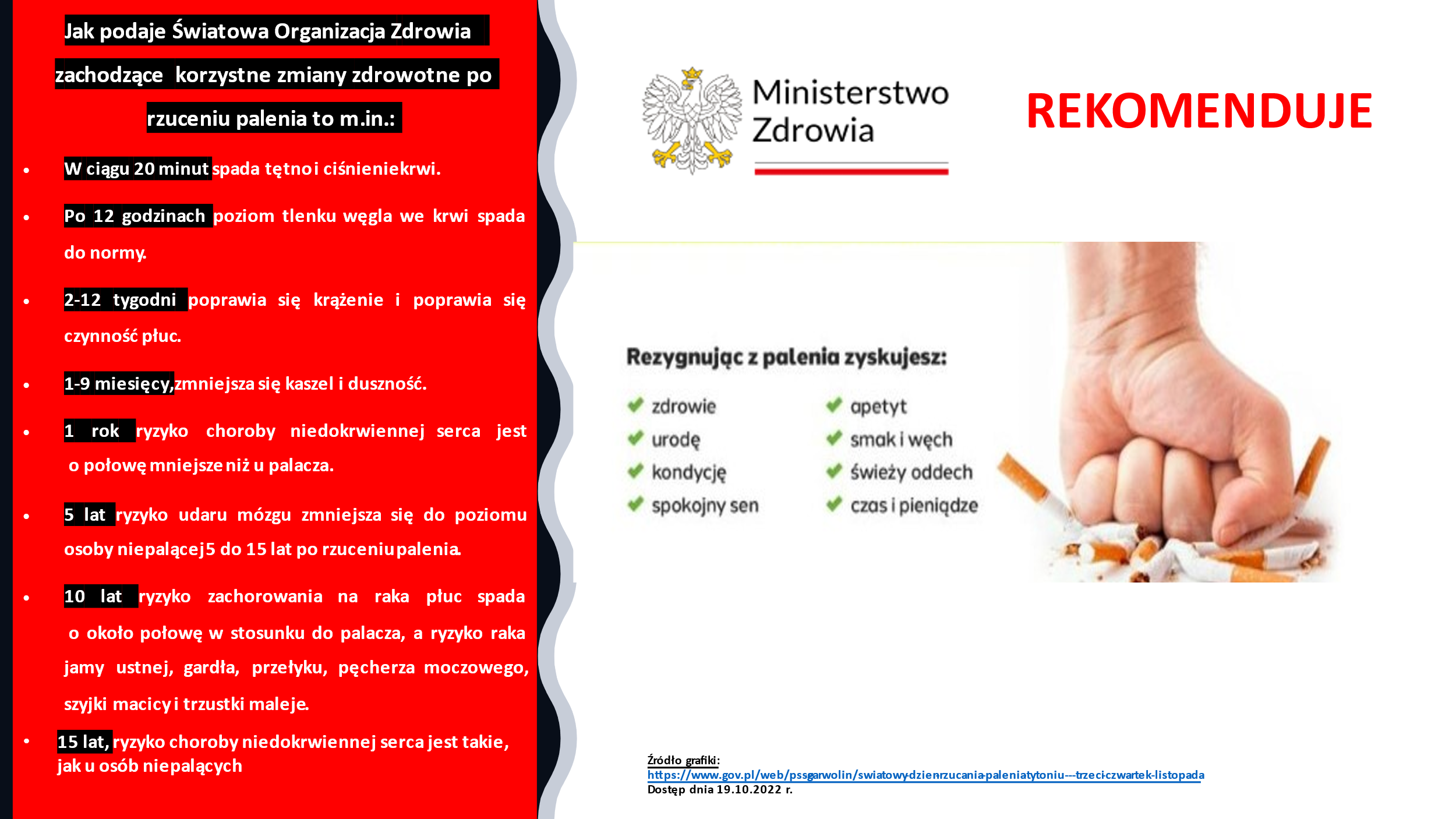 Światowy Dzień 
Rzucania Palenia TytoniuŚwiatowy Dzień Rzucania Palenia, obchodzony jest corocznie w każdy trzeci czwartek miesiąca. Pomysłodawcą akcji był amerykański dziennikarz Lynn Smith, który w 1974 roku zaapelował do czytelników swojej gazety, aby przez jeden dzień wstrzymali się od palenia papierosów. Do inicjatywy dziennikarza przyłaczyło się aż 150 tysięcy osób, które postawiły sobie wyzwanie ograniczenia się od palenia tytoniu przez 24 godziny. Pomysł spotkał się z ogromnym uznaniem wielu środowisk wśród amerykańskiej ludności, co w kolejnym roku zaowocowało udziałem w akcji wszystkich stanów i następnych tysięcy palaczy. W Polsce Światowy Dzień Rzucania Palenia obchodzony jest od 1991 roku.Uzależnienie od nikotyny jest bardzo trudnym nałogiem a palenie tytoniu niesie ze sobą wiele negatywnych skutków wpływających na stan zdrowia człowieka, między innymi:Choroby układu oddechowego Choroby układu krążenia Nowotwory Zachęcamy do 
popularyzowania obchodów Światowego Dnia Rzucania Palenia Tytoniu.„RZUĆ PALENIE-RAZ NA ZAWSZE”17 Listopad 2022Światowy Dzień Rzucania Palenia Tytoniu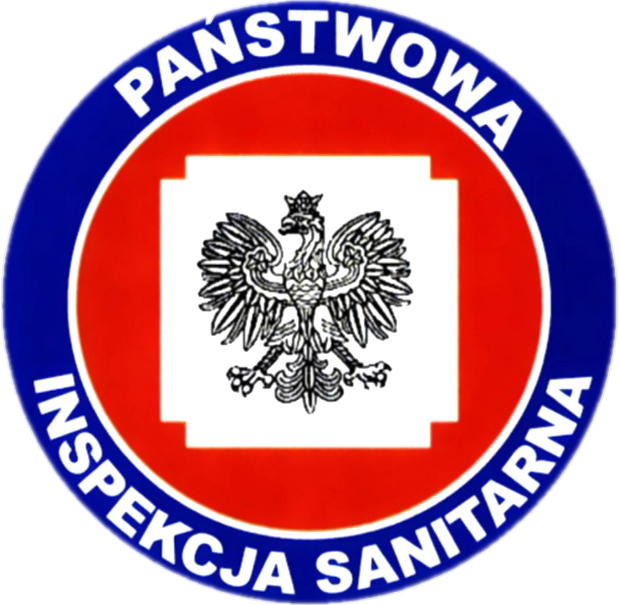 